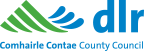 Expressions of Interest – Social Housing *Please attach site location map. You may attach any further information which you feel is relevant. Please return to the Senior Executive Officer, Housing Department, Dun Laoghaire Rathdown County Council, Marine Road, Dun Laoghaire, Co. Dublin (housing@dlrcoco.ie).  The envelope should be marked “Expressions of Interest Social Housing – Dun Laoghaire Rathdown County Council HousingNameContact NumberAddressEmailSite DetailsSite DetailsSite Address/DescriptionPlanning Reference NumberDetails of ConstructionDetails of ConstructionNo. of Units to be constructedHas Construction CommencedIf construction not complete, please provide detailsProposal –Submit adequate information to explain proposal